How To Book onto Safeguarding TrainingAll face-to-face Safeguarding training is now available to book online via Eventbrite.  You can book a place for yourself, or for someone else.Booking a place for yourself or someone else:Go to:https://www.eventbrite.co.uk/o/diocese-of-st-edmundsbury-and-ipswich-11874263047Choose your courseScroll down the page until you find the course you would like to attend.The courses are shown by the following symbols: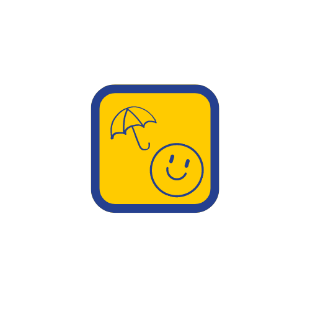 				Basic Awareness, face-to-face course.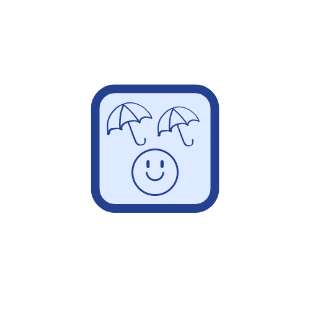 				Foundation, face-to-face course.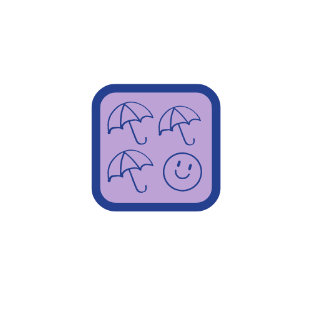 				Leadership, face-to-face course.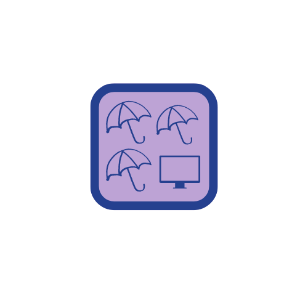 				Leadership, Zoom (online) course.On this initial page in Eventbrite, each course has the symbol to represent what level it is, plus details of date, time and location.Once you have found the desired course, click on it, and a new window should open on your computer.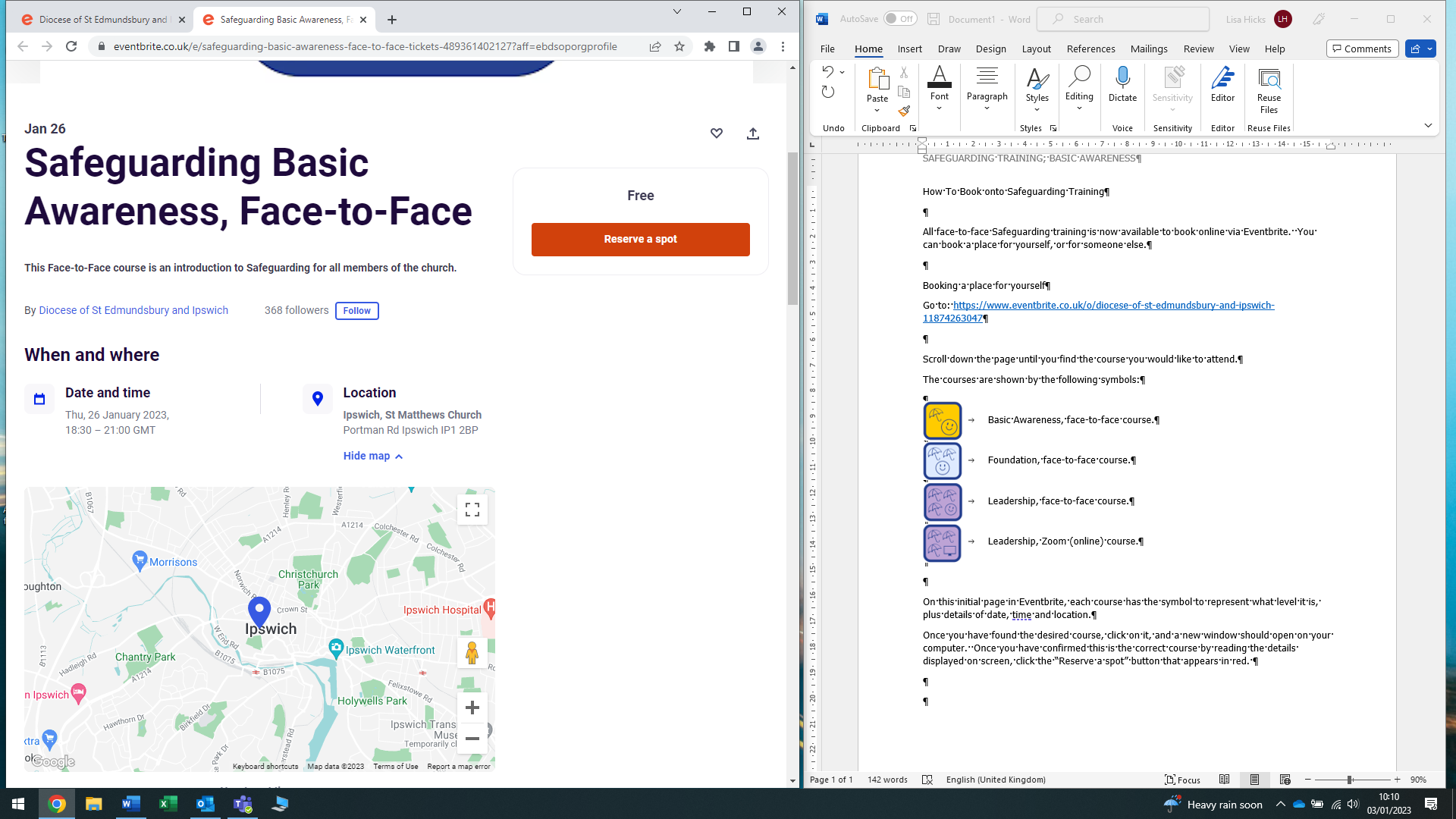 Once you have confirmed this is the correct course by reading the details displayed on screen, click the “Reserve a spot” button that appears in red.Choose your ticket You now have a choice of tickets.  If the training you have chosen is in your own deanery, you have priority booking.  If you would like to attend training within our diocese, but outside of your own deanery, you are most welcome but please wait until the date shown on this page to book your ticket.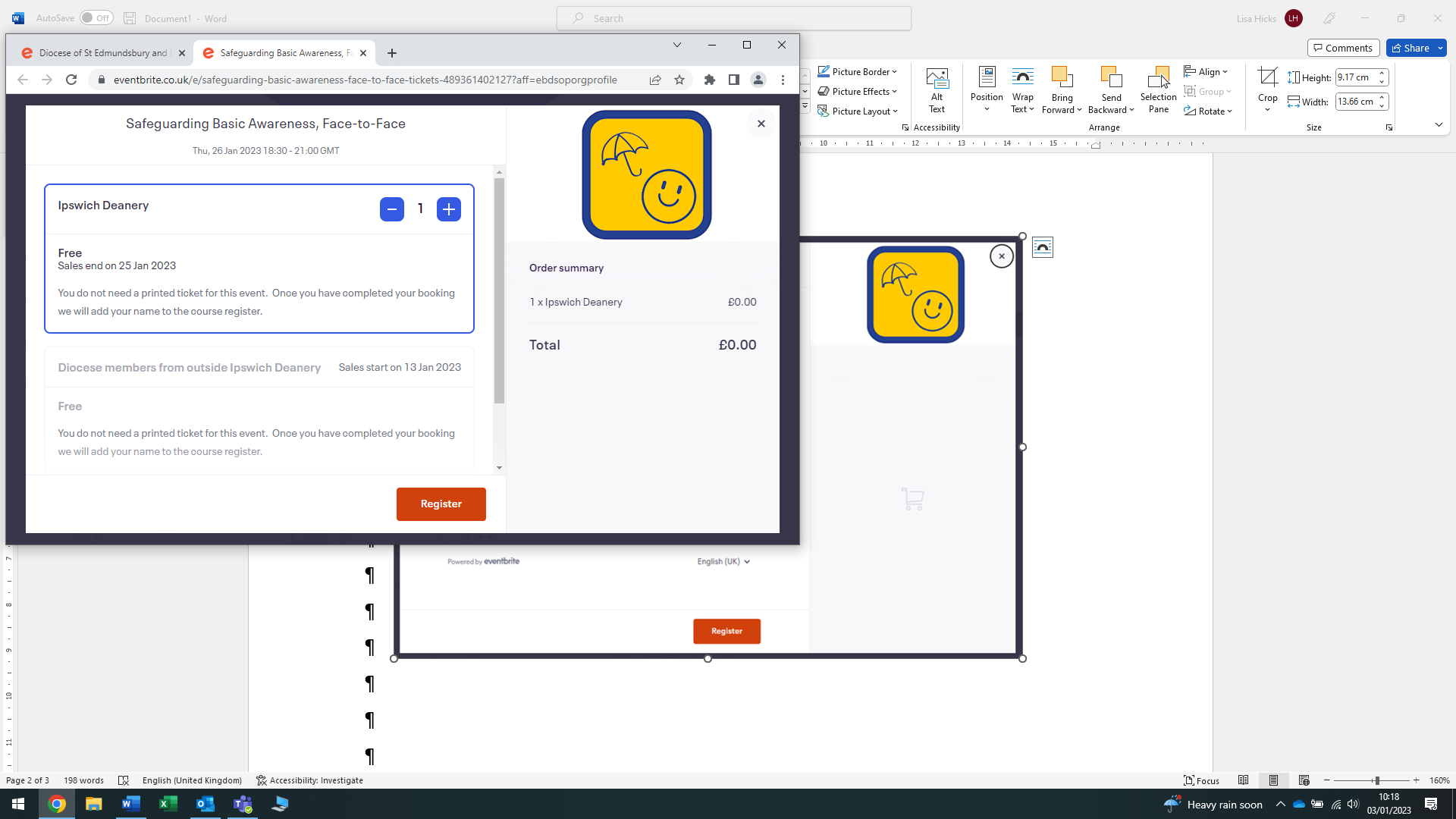 Enter your details to book your ticket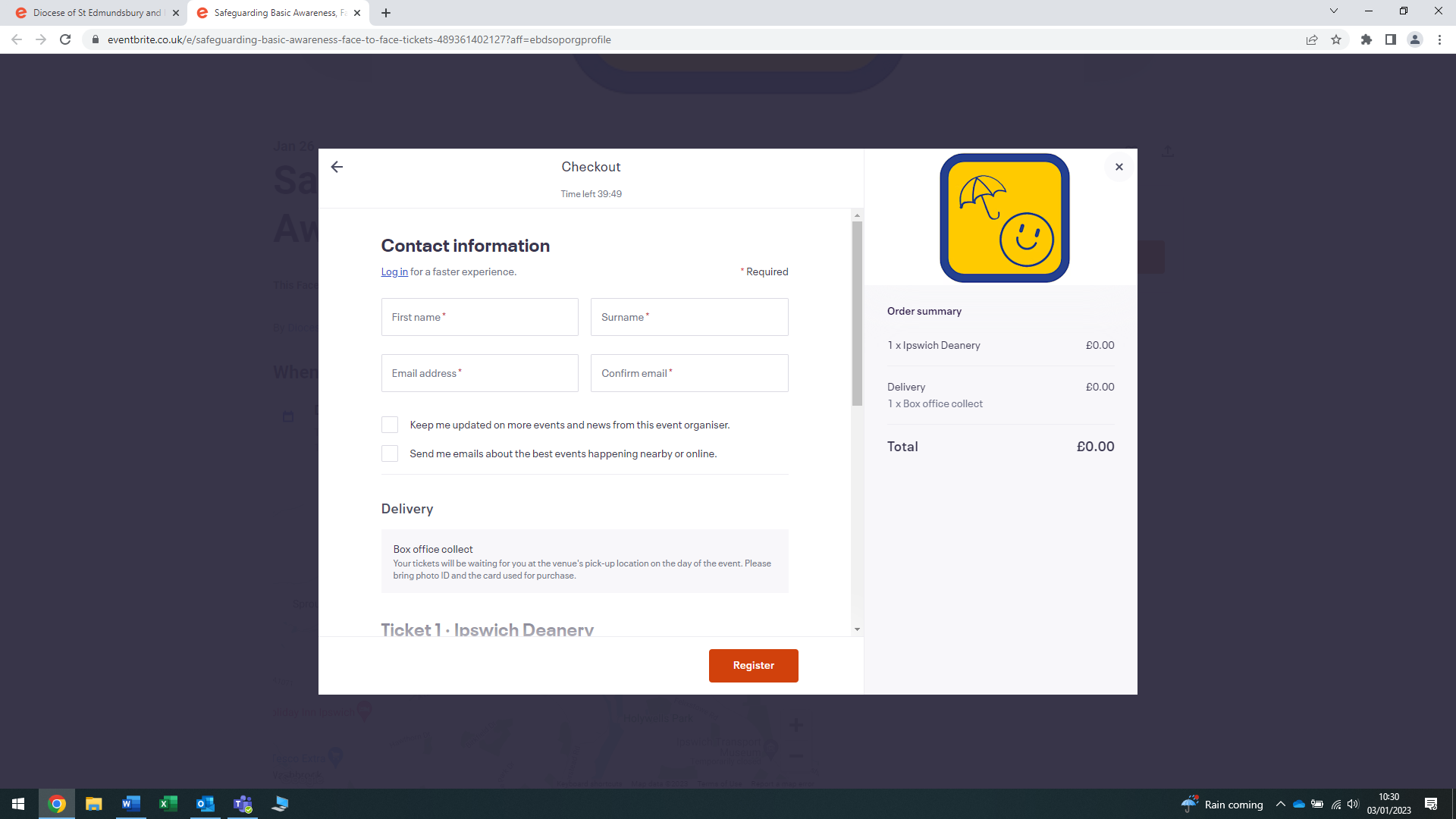 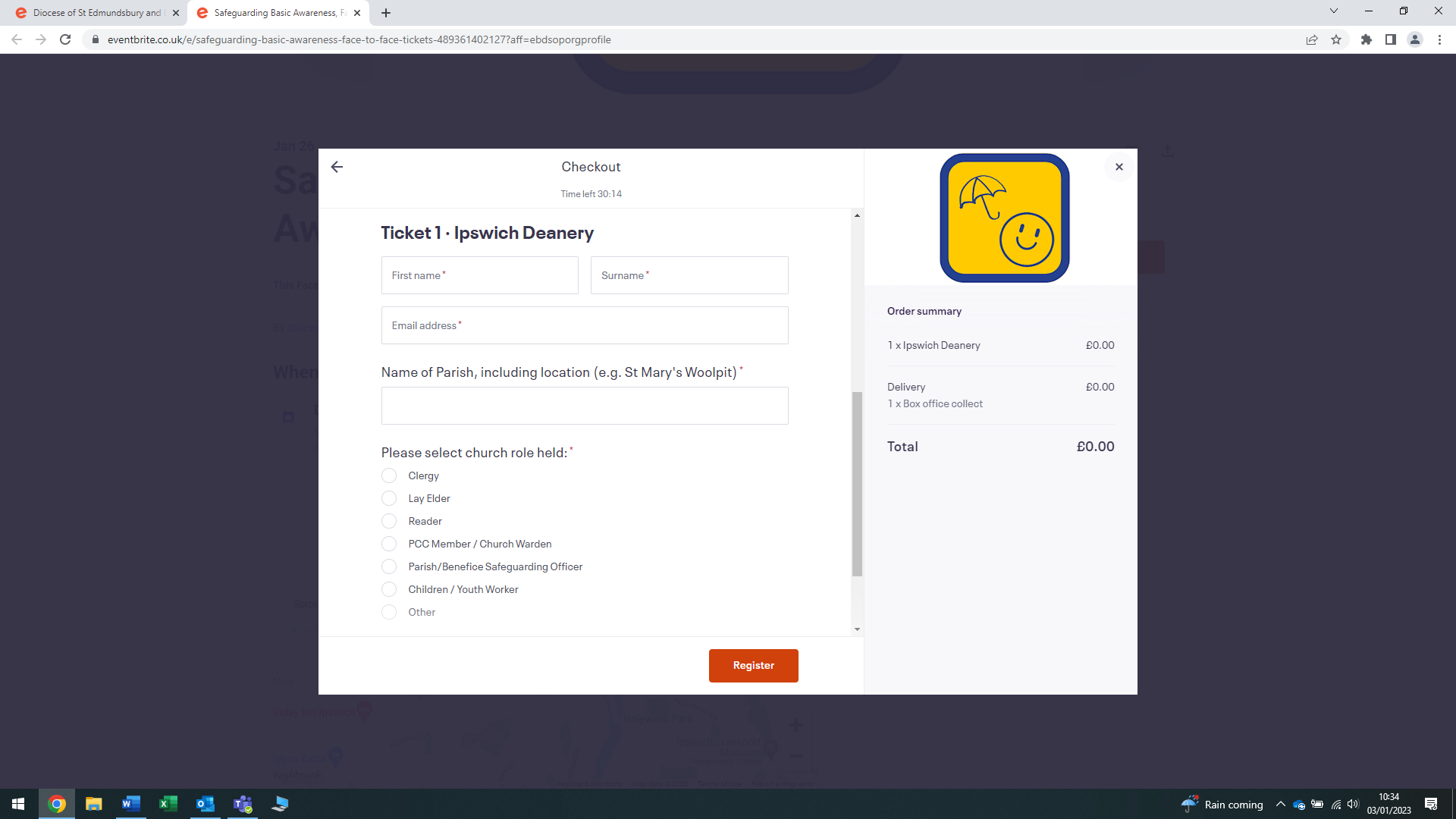 CompletedYou have now booked a place on the course.  The screen will show you a confirmation message: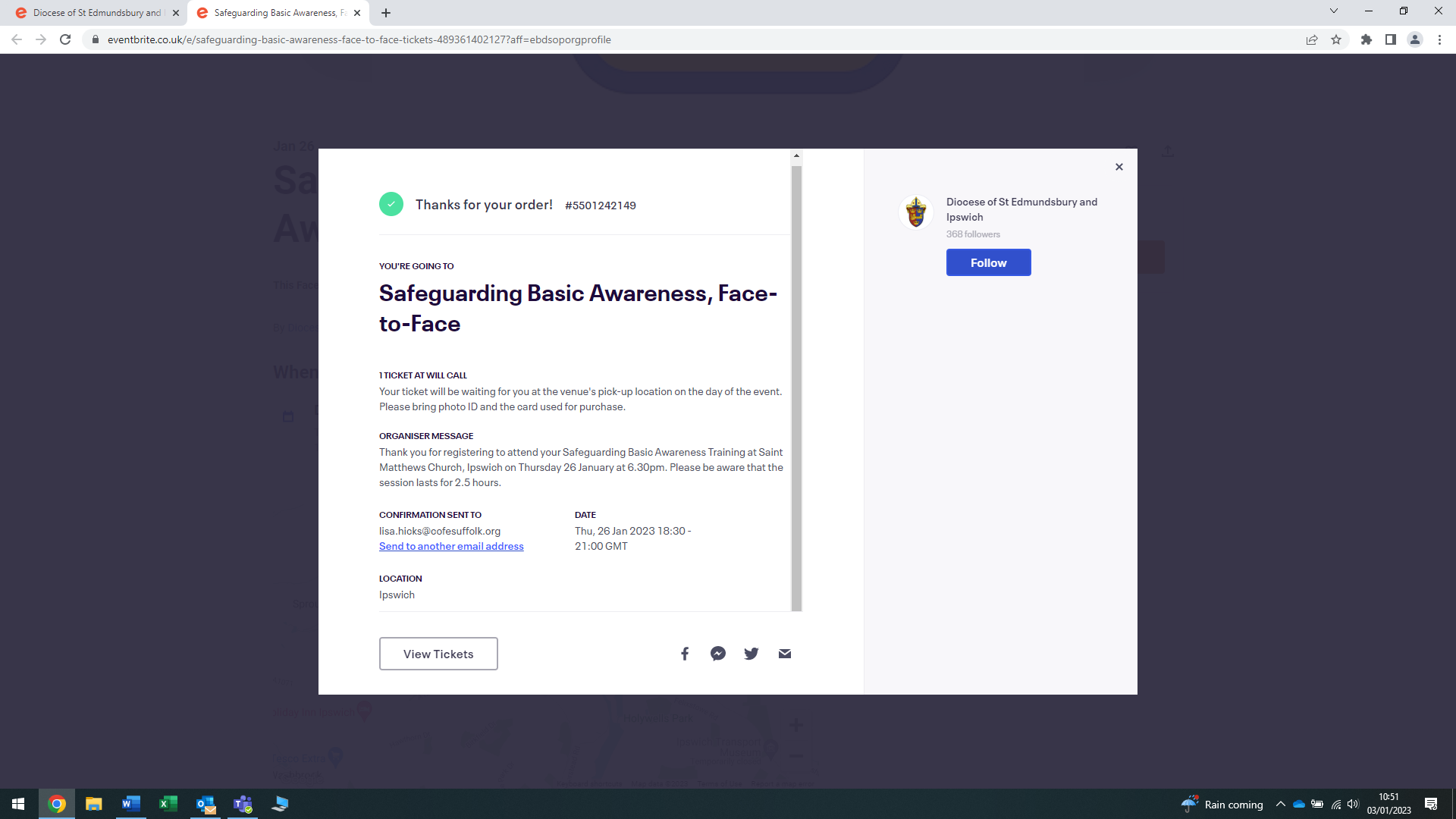 Confirmation EmailYou will also receive an email confirming the details.  As with the confirmation screens on Eventbrite, this contains information from us as well as standard notes from Eventbrite.  Please make a note of the time, date and location of your training, but as before, there is no physical ticket or payment needed for this course.In the ‘Additional Information’ section of the email there is contact information that you may find useful if you need to cancel your place or have any specific questions.